О внесение изменений в приложение 1 к постановлению администрации муниципального района «Улётовский район» Забайкальского края от 22.10.2020 № 651/н «О создании межведомственной комиссии по организации отдыха, оздоровления, временной трудовой занятости детей и молодежи при администрации муниципального района «Улётовский район» Забайкальского края»В связи с изменением кадрового состава, руководствуясь Положением об администрации муниципального района «Улётовский район» Забайкальского края, утвержденным решением Совета муниципального района «Улётовский район» Забайкальского края от 21.04.2017 №380, администрация муниципального района «Улётовский район» Забайкальского края  п о с т а н о в л я е т:1. Внести в приложение 1 к постановлению администрации муниципального района «Улётовский район» Забайкальского края от 22.10.2020 № 651/н «О создании межведомственной комиссии по организации отдыха, оздоровления, временной трудовой занятости детей и молодежи при администрации муниципального района «Улётовский район» Забайкальского края» следующие изменения: 1.1. в строке 2 словосочетание «Бадунова Светлана Владимировна» заменить на словосочетание «Жапова Татьяна Николаевна»;1.2. в строке 5 словосочетание «Воронина Наталья Викторовна» заменить на словосочетание «Филатова Анна Григорьевна»;1.3. в строке 8 словосочетание «Саранина Татьяна Николаевна» заменить на словосочетание «Бельченко Алексей Олегович»;1.4. строку 13 исключить.2. Признать утратившим силу постановление администрации муниципального района «Улётовский район» Забайкальского края от 24.02.2021 № 99/н «О внесении изменений в приложение 1 к постановлению администрации муниципального района «Улётовский район» Забайкальского края от 22.10.2020 №651/н «О создании межведомственной комиссии по организации отдыха, оздоровления, временной трудовой занятости детей и молодежи при администрации муниципального района «Улётовский район» Забайкальского края».3. Настоящее постановление официально опубликовать путем размещения (обнародования) на официальном сайте муниципального района «Улётовский район» в информационно-телекоммуникационной сети «Интернет» в разделе «Документы» - «Правовые акты администрации «Улётовский район» - https://uletov.75.ru/4. Контроль за исполнением настоящего постановления возложить на заместителя главы муниципального района «Улётовский район» (С.В.Саранина).И. о. главы муниципального района «Улётовский район»					 	                 С.В. Саранина 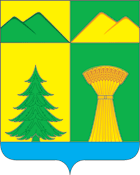 АДМИНИСТРАЦИЯ МУНИЦИПАЛЬНОГО РАЙОНА«УЛЁТОВСКИЙ РАЙОН»ЗАБАЙКАЛЬСКОГО КРАЯПОСТАНОВЛЕНИЕАДМИНИСТРАЦИЯ МУНИЦИПАЛЬНОГО РАЙОНА«УЛЁТОВСКИЙ РАЙОН»ЗАБАЙКАЛЬСКОГО КРАЯПОСТАНОВЛЕНИЕАДМИНИСТРАЦИЯ МУНИЦИПАЛЬНОГО РАЙОНА«УЛЁТОВСКИЙ РАЙОН»ЗАБАЙКАЛЬСКОГО КРАЯПОСТАНОВЛЕНИЕАДМИНИСТРАЦИЯ МУНИЦИПАЛЬНОГО РАЙОНА«УЛЁТОВСКИЙ РАЙОН»ЗАБАЙКАЛЬСКОГО КРАЯПОСТАНОВЛЕНИЕ«29» апреля 2022 года«29» апреля 2022 года№167/нс. Улёты